О внесении изменений в приказ Министерства труда, занятости и социальной защиты Республики Татарстан от 13.07.2017 № 466 «Об утверждении форм документов, применяемых для предоставления гранта в форме субсидии из бюджета Республики Татарстан на компенсацию (возмещение) затрат поставщиков социальных услуг, которые включены в реестр поставщиков социальных услуг в Республике Татарстан, но не участвуют в выполнении государственного задания (заказа)»В рамках реализации постановления Кабинета Министров Республики Татарстан от 29.12.2016 № 1046 «Об утверждении Порядка выплаты компенсации из бюджета Республики Татарстан поставщикам социальных услуг, которые включены в реестр поставщиков социальных услуг в Республике Татарстан, но не участвуют в выполнении государственного задания (заказа), и признании утратившими силу отдельных постановлений Кабинета Министров Республики Татарстан»                             п р и к а з ы в а ю:Пункт 3.5 формы соглашения о предоставлении гранта в форме субсидии из бюджета Республики Татарстан на компенсацию (возмещение) затрат в связи с оказанием социальных услуг, утвержденной приказом Министерства труда, занятости и социальной защиты Республики Татарстан от 13.07.2017 № 466 «Об утверждении форм документов, применяемых для предоставления гранта в форме субсидии из бюджета Республики Татарстан на компенсацию (возмещение) затрат поставщиков социальных услуг, которые включены в реестр поставщиков социальных услуг в Республике Татарстан, но не участвуют в выполнении государственного задания (заказа)», изложить в следующей редакции: «3.5. Перечисление гранта Поставщику за социальные услуги, оказанные после 15 декабря, производится до 1 марта года, следующего за годом, в котором были оказаны социальные услуги, по тарифам, действовавшим в году, в котором были оказаны социальные услуги, в пределах средств, предусмотренных в текущем финансовом году».Министр											Э.А. ЗариповаМИНИСТЕРСТВО ТРУДА,  ЗАНЯТОСТИ И  СОЦИАЛЬНОЙ  ЗАЩИТЫ РЕСПУБЛИКИ  ТАТАРСТАН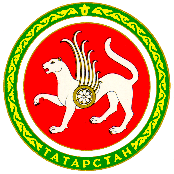  ТАТАРСТАН РЕСПУБЛИКАСЫХЕЗМӘТ, ХАЛЫКНЫ ЭШ  БЕЛӘН ТӘЭМИН  ИТҮ ҺӘМ СОЦИАЛЬ  ЯКЛАУ МИНИСТРЛЫГЫПРИКАЗ            БОЕРЫК	_________________г.Казань№ ____________